АДМИНИСТРАЦИЯСЕЛЬСКОГО ПОСЕЛЕНИЯ КРАСНЫЙ ЯРМУНИЦИПАЛЬНОГО РАЙОНА КРАСНОЯРСКИЙСАМАРСКОЙ ОБЛАСТИПОСТАНОВЛЕНИЕот 21 июля 2016 года   № 193 Об утверждении новой редакции Устава муниципального казенного учреждения сельского поселения Красный Яр муниципального района Красноярский Самарской области «Благоустройство»	В целях обеспечения реализации полномочий Администрации сельского поселения Красный Яр муниципального района Красноярский Самарской области в соответствии с Федеральным законом от 12.01.1996     № 7-ФЗ «О некоммерческих организациях», руководствуясь Уставом сельского поселения Красный Яр муниципального района Красноярский Самарской области, ПОСТАНОВЛЯЕТ:Утвердить новую редакцию Устава МКУ «Благоустройство»;Руководителю МКУ «Благоустройство», Курочкину Александру Александровичу, совершить все необходимые юридические действия, связанные с государственной регистрацией новой редакции Устава МКУ «Благоустройство»;Внести изменения в Постановление администрации сельского поселения Красный Яр муниципального района Красноярский Самарской области от 25.06.2013 г. № 152:3.1. признать утратившим силу п. 6;3.2. изложить п. 8 «Установить предельную штатную численность Учреждения в количестве 33 единицы» в следующей редакции:«8. Установить предельную штатную численность Учреждения в количестве 40 единиц.» Настоящее Постановление вступает в силу со дня его подписания.Глава сельского поселенияКрасный Яр муниципальногорайона КрасноярскийСамарской области							          А.Г. БушовВедерников А.В.  8(84657) 2-20-81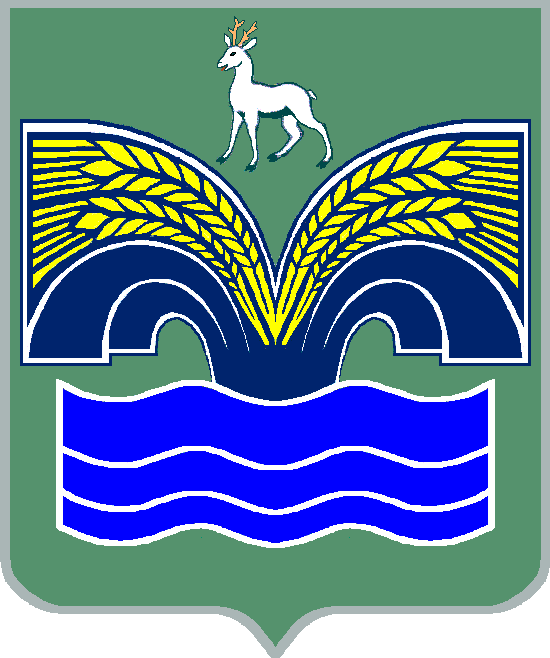 